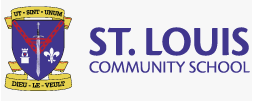 1ST YEAR BOOK LIST SEPTEMBER 2023RELIGION	Inspire (Educate.ie)	Inspire WorkbookCSPE	A World of Wellbeing, CSPE for the Junior Cycle IRISH	Mol an Oige 1 with workbook       ENGLISH	Dive In (Folens)MATHEMATICS	Active Maths 1, (Second Edition)	Construction Set and Casio Scientific Calculator fx 85 GTX plusHISTORY	Artefact, Educate.ie	Artefact Workbook		GEOGRAPHY	Geography Now New Junior Cycle	Geography Now WorkbookFRENCH	Bienvenue en France 1 (New 4th Edition) 	Bienvenue en France 1 PortfolioSPANISH	I Aprendemos Book 1 (Folens)BUSINESS STUDIES    	Time for Business, EDCO	 2nd Edition	Student Activity Book Junior CycleHOME ECONOMICS    	@Home by Eilis Flood  educate.ie	@ Home with the Practical	@ Home Activities & Key TermsSCIENCE	Folens Essentials Science Textbook 	Folens Essentials Science workbook	Folens Essentials Science lab book TECHNOLOGY	Applied Technology Theory and Practice by Peter Cusack and Richard FoudyWOODWORK 	Wood Technology, Junior Cycle, by Michael Cross, (Edco) 	Wood Technology Student Activity Book	         METALWORK 	Junior Cycle Engineering, (Brighter Minds)MUSIC	Maestro by Nathan Barrett. Textbook only.GRAPHS	Discover Graphics (Folens) Junior CycleART	Students can purchase sketchpad and art pack from school in September.